ЗАЯВЛЕНИЕо предоставлении государственной услуги    	Прошу  назначить мне ежемесячную денежную компенсацию, установленную частями 9, 10 и 13 статьи 3 Федерального закона от 7 ноября 2011 года № 306-ФЗ "О денежном довольствии военнослужащих и предоставлении им отдельных выплат"  как (поставить отметку «V»):с учетом членов семьи:1) ____________________ ______________________________________________________________________________     (степень родства)                               (ф.и.о.)Проживает по адресу: __________________________________________________________________________________2) ____________________ _______________________________________________________________________________     (степень родства)                                                    (ф.и.о.)Проживает по адресу: __________________________________________________________________________________3) ____________________ _______________________________________________________________________________     (степень родства)                                                 (ф.и.о.)Проживает по адресу: __________________________________________________________________________________4) ____________________ _______________________________________________________________________________     (степень родства)                                                 (ф.и.о.)Проживает по адресу: __________________________________________________________________________________К заявлению прилагаю: Согласие гражданина на обработку персональных данных дано мною в орган социальной защиты населения при получении государственной услуги_______________________________________________________________________________________________________________________________.(указать наименование государственной услуги, дату подачи согласия)Сообщаю, что пенсия мне выплачивается через Пенсионный фонд Российской Федерации _________________.        (подпись, дата)               Ежемесячную денежную компенсацию по тем же основаниям в соответствии с иными федеральными законами и нормативными правовыми актами Российской Федерации не получаю _________________.        (подпись, дата)С порядком и условиями назначения и выплаты ежемесячной  денежной компенсации ознакомлен(а). Уведомлен(а) о том, что получатели ежемесячной денежной компенсации своевременно информируют в месячный срок в письменной форме орган социальной защиты населения об изменении сведений, представленных для принятия решения о назначении ежемесячной денежной компенсации (смерть (гибель) инвалида, члена семьи, достижение ребенком 18-летнего возраста (за исключением детей, ставших инвалидами с детства), окончание ребенком обучения по очной форме в образовательной организации или достижение им 23-летнего возраста, истечение срока признания лица инвалидом, перемена места жительства, окончание срока инвалидности и других изменениях). Предупрежден(а) о том, что при представлении заведомо ложных и (или) недостоверных сведений, а также при умолчании о фактах, влекущих отказ в предоставлении, прекращение выплаты денежной компенсации, предусмотрена уголовная ответственность статьей 159.2 Уголовного кодекса Российской Федерации.Уведомлен(а) о том, что возврат излишне выплаченных средств в качестве денежной компенсации производится получателем денежной компенсации добровольно, либо указанные средства взыскиваются в судебном порядке.Денежную компенсацию прошу перечислить (выбрать нужное и указать):Мне известно, что указанные ниже сведения могут быть представлены мною лично или запрошены органом социальной защиты населения в рамках межведомственного информационного взаимодействия для предоставления государственной услуги.	Для предоставления мне государственной услуги поручаю органу социальной защиты населения запросить в рамках межведомственного информационного взаимодействия следующие сведения:Предупрежден (а) о том, что при запросе документов (сведений) органом социальной защиты населения в рамках межведомственного информационного взаимодействия, вопрос предоставления государственной услуги будет рассмотрен после получения сведений. Подтверждаю,   что   сведения,   сообщенные   мной   в настоящем заявлении точны и исчерпывающи.Прошу орган социальной защиты населения либо МФЦ результаты предоставления государственной услуги  (поставить отметку «V»):_________________    ________________________________________         __________________      (подпись)                  (фамилия, инициалы заявителя, законного представителя,                              (дата)                                                      уполномоченного лица (нужное подчеркнуть))Заполняется специалистом органа социальной защиты населения либо МФЦ:Специалистом  удостоверен  факт собственноручной подписи  заявителя (уполномоченного лица, законного представителя) в заявлении ___________________________________________________                                                              (подпись, расшифровка подписи, дата)Заполняется специалистом органа социальной защиты населения (в случае подачи заявления и документов через орган социальной защиты населения) 	Заявление и документы в количестве ______ шт. приняты от (нужное подчеркнуть):-  заявителя (представителя заявителя)-  МФЦ        «_____»___________20_____года и зарегистрированы в журнале регистрации под №________.Специалист ОСЗН ________________   ______________________________       		              (подпись)		(фамилия, инициалы)------------------------------------------------------------------------------------------------------------------------Расписка-уведомление о приеме заявления и документов для предоставления государственной услуги(заполняется специалистом органа социальной защиты населения в случае приема заявления и документов от заявителя (уполномоченного лица, законного представителя) органом социальной защиты населения)Заявление гр._______________________________________________________________________и поименованные в  заявлении документы в количестве ___________штук принял и зарегистрировал  «__________»___________________20______г. Специалист ОСЗН ________________   __________________________  		                         (подпись)		(фамилия, инициалы)телефон_____________------------------------------------------------------------------------------------------------------------Заполняется специалистом МФЦ (в случае подачи заявления и документов через МФЦ)	Заявление и документы в количестве ______ шт. приняты от заявителя (уполномоченного лица, законного представителя) «____»_______20_____года  и зарегистрированы в журнале регистрации под №________.         Специалист МФЦ ________________   ______________________________ 		                            (подпись)	       (фамилия, инициалы)	-----------------------------------------------------------------------------------------------------------------------------Расписка-уведомление о приеме заявления и документов для предоставления государственной услуги(в случае приема заявления и документов через МФЦ)   Гр.                                                                 Представлены следующие документы:Заявление гр._______________________________________________________________________и приложенные к заявлению документы в количестве ___________штук принял и зарегистрировал «__________»_________________________20______г. Специалист МФЦ ________________   ____________________    		                         (подпись)		(фамилия, инициалы)	телефон________________*      подпись проставляется в присутствии специалиста Согласие гражданина на обработку персональных данныхЯ, _____________________________________________________________________________(Ф.И.О. заявителя (уполномоченного лица, законного представителя) полностью)«______» ____________   _________года рождения,Документ, удостоверяющий личность (заявителя, уполномоченного лица, законного представителя) ______________________________________________________________________________Серия _______номер ___________________Дата выдачи «	»______    _____________г.  кем выдан  ___________________________________________________________________ Адрес проживания:__________________________________________________________________ Полномочия подтверждены ______________________________________________________________________________(наименование и реквизиты доверенности или иного документа, подтверждающего полномочия уполномоченного лица, законного представителя)В соответствии с пунктом 4 статьи 9 Федерального закона от 27.07.2006г. №152-ФЗ «О персональных данных»  даю согласие комитету по социальной защите населения Ленинградской области,   ____________________________________________________________________________                                                                                                      ( наименование органа социальной защиты, адрес – далее оператор)□ 	на обработку моих персональных данных (фамилии, имени, отчества, даты рождения, паспортных данных, адреса места жительства, сведений, содержащихся в представленных документах, фотографии)  □ 	на обработку персональных данных (фамилии, имени, отчества, даты рождения, паспортных данных, адреса места жительства, сведений, содержащихся в представленных документах, фотографии) _________________________________________________________________________(указывается фамилия, имя, отчество лица, интересы которого представляет уполномоченное лицо, законный представитель)с целью получения государственных услуг в сфере социальной защиты населения, а именно сбор, использование, систематизацию, передачу, накопление, блокирование, хранение, уничтожение (обновление, изменение), распространение, в том числе передачу третьим лицам: федеральным органам исполнительной власти и их территориальным органам, органам исполнительной власти субъектов Российской Федерации и подведомственным им государственным учреждениям, органам местного самоуправления и подведомственным им муниципальным учреждениям и другим организациям, учреждениям и ведомствам, участвующим в предоставлении государственных и муниципальных услуг, а также осуществление любых иных действий с персональными данными заявителя, предусмотренных действующим законодательством РФ.Оператор гарантирует, что обработка персональных данных осуществляется в соответствии  с действующим законодательством РФ.Я проинформирован (а), что оператор будет обрабатывать персональные данные как неавтоматизированным, так и автоматизированным способом обработки.Настоящее согласие действует до даты его отзыва, указанного в личном заявлении, заполненного в  произвольной форме, поданного оператору. Подпись заявителя                             ___________          ___________________   _________    (уполномоченного лица,                       (подпись)                            (фамилия, инициалы)                   (дата)законного представителя)         Принял    _______________     ____________________                   _____________________                 	                  (дата приема заявления)                                     (подпись специалиста)                                                                       (фамилия, инициалы)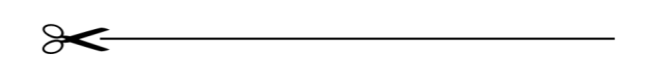                                                                              Расписка-уведомление Принято согласие на обработку персональных данных   «_____» ____ 20____г. Принял ____________        ____________________________                                                                    (подпись специалиста)                             (фамилия, инициалы)Комитет социальной защиты населения Гатчинского муниципального района от заявителя_______________________________________________                                            (фамилия, имя отчество заполняется заявителем)___________________________________________________________ от законного представителя (уполномоченного лица) (нужное подчеркнуть)_______________________________________________    (фамилия, имя, отчество заполняется  законным представителем (уполномоченным лицом))от имени заявителя___________________________________________                          (указать фамилию, имя, отчество заявителя)                                                                                         Адрес места жительства заявителя_________________________________________________________________________________________(почтовый индекс, район, населенный пункт, улица, дом, корпус, квартира)___________________________________________________________страховой  номер индивидуального лицевого счета  (СНИЛС) – заполняется при первичном обращении телефон___________________________________________________военнослужащему,  которому в период прохождения военной службы  установлена инвалидность вследствие военной травмывоеннослужащему, которому после увольнения с военной службы установлена инвалидность вследствие военной травмыгражданину, призванному на военные сборы, которому в период прохождения военных сборов установлена инвалидность вследствие военной травмыгражданину, призванному на военные сборы, которому после отчисления с военных сборов или окончания военных сборов установлена инвалидность вследствие военной травмычлену семьи умершего (погибшего) инвалида вследствие военной травмычлену семьи военнослужащего, погибшего (умершего) при исполнении обязанностей военной службы члену семьи военнослужащего умершего вследствие военной травмычлену семьи гражданина, призванного на военные сборы, погибшего (умершего) при исполнении обязанностей военной службы члену семьи гражданина, призванного на военные сборы, умершего вследствие военной травмычлену семьи военнослужащего, пропавшего без вести при исполнении ими обязанностей военной службы в периоды ведения боевых действий в государствах и на территориях, указанных в перечне государств, городов, территорий и периодов ведения боевых действий с участием граждан Российской Федерации, предусмотренном приложением к Федеральному закону "О ветеранах", и в установленном законом порядке признанных безвестно отсутствующими или объявленных умершимичлен семьи гражданина, призванного на военные сборы, пропавшего без вести при исполнении ими обязанностей военной службы в периоды ведения боевых действий в государствах и на территориях, указанных в перечне государств, городов, территорий и периодов ведения боевых действий с участием граждан Российской Федерации, предусмотренном приложением к Федеральному закону "О ветеранах", и в установленном законом порядке признанных безвестно отсутствующими или объявленных умершимиНаименование документаКоличество документовкопия документа, удостоверяющего личностьсогласие гражданина на обработку персональных данныхкопии документов, подтверждающих проживание по месту жительства на территории Ленинградской областикопию документа, содержащего сведения о назначении либо получении пенсии в территориальном органе Пенсионного фонда Российской Федерациикопию справки федерального учреждения медико - социальной экспертизы, подтверждающей факт установления инвалидности вследствие военной травмыкопию документа, подтверждающего получение военной травмы в период прохождения военной службы (военный билет, справка военного комиссариата, военно-медицинские документы, архивные справки)копию свидетельства о заключении бракакопию свидетельства о рождении детейкопию документа, подтверждающего родственные отношения с умершим (погибшим) инвалидом либо военнослужащим или гражданином, призванным на военные сборы, погибшим (умершим) при исполнении обязанностей военной службы либо умершим вследствие военной травмы копию справки федерального учреждения медико-социальной экспертизы, подтверждающей факт установления инвалидности копию справки образовательной организации, подтверждающей обучение ребенка по очной форме (представляется по достижении им 18-летнего возраста каждый учебный год) копию свидетельства о смерти инвалидакопию справки федерального учреждения медико-социальной экспертизы, подтверждающей факт установления инвалидности вследствие военной травмыкопию документа, подтверждающего получение военной травмы в период прохождения военной службы (военный билет, справка военного комиссариата, военно-медицинские документы, архивные справки)копию документа, подтверждающего гибель (смерть) военнослужащего или гражданина, призванного на военные сборы, при исполнении ими обязанностей военной службы, либо заключение военно-врачебной комиссии, подтверждающее, что смерть военнослужащего или гражданина, призванного на военные сборы, наступила вследствие военной травмы либо заверенную судебным органом копию решения суда о признании безвестно отсутствующим или объявлении умершим военнослужащего (гражданина, призванного на военные сборы), пропавшего без вести при исполнении им обязанностей военной службыкопию доверенностикопии свидетельств о государственной регистрации актов гражданского состояния (копия  свидетельства о перемене имени, свидетельства о заключении брака, свидетельство о рождении)решения, заключения и разрешения, выдаваемые органами опеки и попечительства в соответствии с законодательством Российской Федерации об опеке и попечительствекопию судебного решения, вступившего в законную силу, заверенную судебным органомВ почтовое отделение, которое обслуживает население по моему месту жительства (указать адрес или номер почтового отделения)_____________________________________________________________________________________________________________________________________________________________________________________________________________ В банк _______________________________________________________________________                                                             (название банка, номер отделения, филиала, офиса)                                                                       на счет  №_________________________________________________________(в случае перечисления на банковскую карту необходимо указать номер счета, а не карты)(реквизиты кредитного учреждения (за исключением Северо-Западного банка Сбербанка России)): БИК_________________ИНН________________________)наименование сведенийотметить, если  следуетзапросить сведения (указать слово «да» в графе 2)дополнительные сведения для запроса123сведения о регистрации по месту жительства сведения  о получении пенсии в Пенсионном фонде Российской Федерациисведения о том, что выплата  ежемесячной денежной компенсации не производится из пенсионного органа Министерства обороны Российской Федерации, Министерства внутренних дел Российской Федерации или Федеральной службы безопасности Российской Федерациисведения о получении  военной травмы в период прохождения военной службысведения о неполучении (прекращении получения) государственной услуги, предусмотренной настоящим административным регламентом, по прежнему месту жительства в Российской Федерациисведения о невступлении в новый брак из территориальных органов записи актов гражданского состояниявыдать на руки в органе социальной защиты населениявыдать на руки в МФЦнаправить по почтенаправить в электронной форме в личный кабинет на ПГУ ЛОинформировать  устно по телефону информировать  на  личном приеме№ п/пп/пНаименование документаПодлинник (копия)Кол-во экземпляров12345